АДМИНИСТРАТИВНАЯ ПРОЦЕДУРА № 9.3.6.Выдача подписанного акта проверки осуществления консервации незавершенного строительством жилого дома, дачи, а также благоустройства земельного участка, на котором проведена консервация такого дома, дачиДокументы и (или) сведения, представляемые гражданином для осуществления административной процедуры•  заявление с указанием информации о завершении работ по консервации не завершенных строительством жилого дома, дачи, а также благоустройства земельного участкаРазмер платы, взимаемой при осуществлении административной процедурыбесплатно Максимальный срок осуществления административной процедуры1 месяц Срок действия справки, другого документа (решения), выдаваемых (принимаемого) при осуществлении административной процедуры 	не более 3 лет с даты подписания актаК сведению граждан!С вопросами по осуществлению данной административной процедурыВы можете обратиться:•  в службу «Одно окно» райисполкома: г. Кировск, ул.Кирова, 80, каб. 4, тел. (802237) 79-1-50,  79-1-51.Режим работы: понедельник-пятница с 8.00 до 17.00или•  в отдел архитектуры,  строительства и жилищно-коммунального хозяйства райисполкома к Басак Галине Петровне, заместителю начальника  отдела, каб.28, тел. (802237) 79147. Прием граждан: понедельник-пятница с 8.00 до 13.00, с 14.00 до 17.00. В случае временного отсутствия Басак Г.П. – к Савельеву М.Ф., главному специалисту отдела, каб. 28, тел. (802237) 79147. Прием граждан: понедельник-пятница с 8.00 до 13.00, с 14.00 до 17.00.ВЫШЕСТОЯЩИЙ ГОСУДАРСТВЕННЫЙ ОРГАН:Могилевский областной исполнительный комитет,212030, г. Могилев, ул. ул. Первомайская, 71.Режим работы: с 8.00 до 13.00, с 14.00 до 17.00, кроме выходных и праздничных днейК сведению граждан!С вопросами по осуществлению данной административной процедурыВы можете обратиться:•  в службу «Одно окно» райисполкома: г. Кировск, ул.Кирова, 80, каб. 4, тел. (802237) 79-1-50,  79-1-51.Режим работы: понедельник-пятница с 8.00 до 17.00или•  в отдел архитектуры,  строительства и жилищно-коммунального хозяйства райисполкома к Басак Галине Петровне, заместителю начальника  отдела, каб.28, тел. (802237) 79147. Прием граждан: понедельник-пятница с 8.00 до 13.00, с 14.00 до 17.00. В случае временного отсутствия Басак Г.П. – к Савельеву М.Ф., главному специалисту отдела, каб. 28, тел. (802237) 79147. Прием граждан: понедельник-пятница с 8.00 до 13.00, с 14.00 до 17.00.ВЫШЕСТОЯЩИЙ ГОСУДАРСТВЕННЫЙ ОРГАН:Могилевский областной исполнительный комитет,212030, г. Могилев, ул. ул. Первомайская, 71.Режим работы: с 8.00 до 13.00, с 14.00 до 17.00, кроме выходных и праздничных дней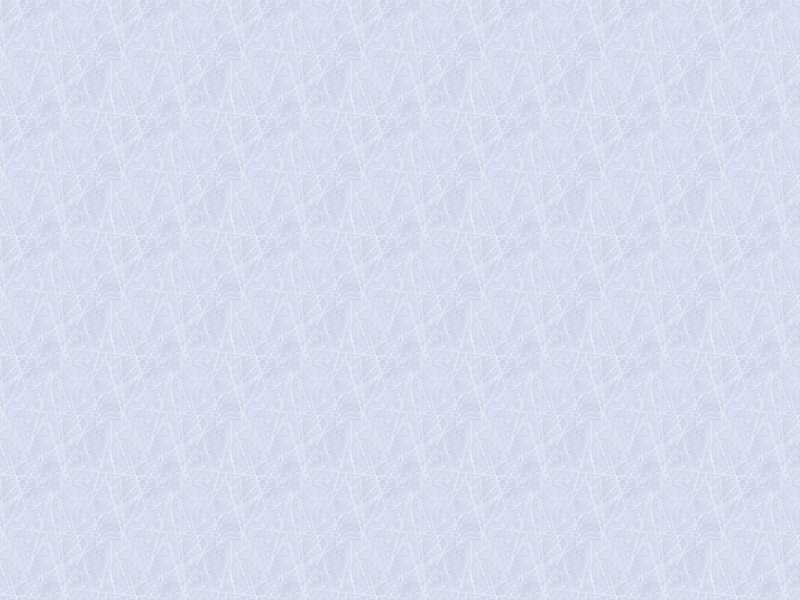 